Master Gardeners of Monmouth County2021 Howard Bodner Memorial Scholarship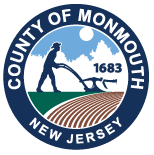 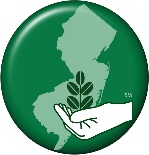 Monmouth County Board of County Commissioners

Thomas A. Arnone, Director 
Susan M. Kiley, Deputy Director 
Lillian G. Burry, Liaison to Rutgers Cooperative Extension 
Nick DiRocco 
Ross F. Licitra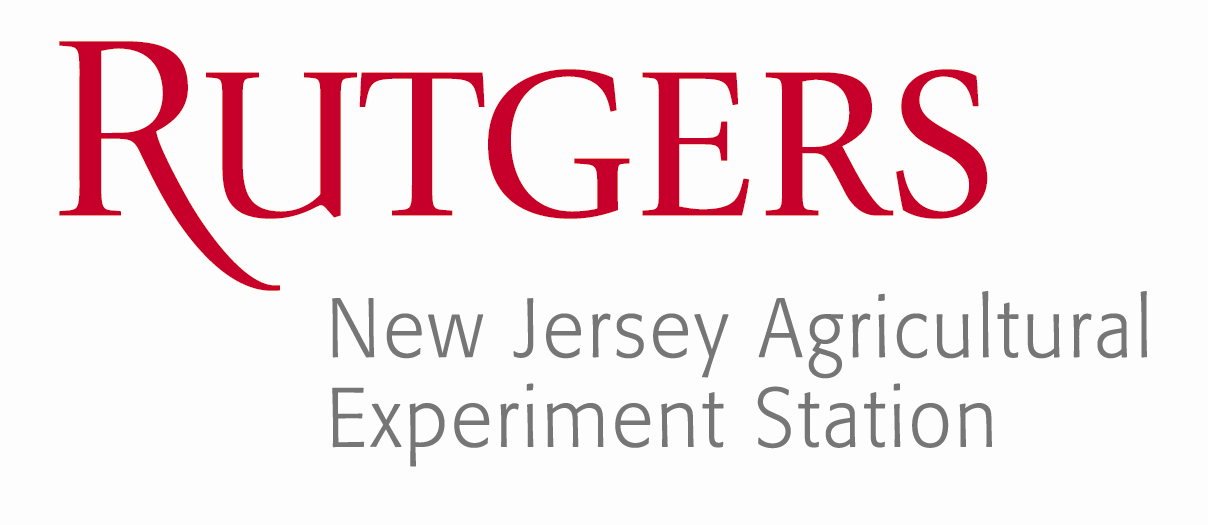 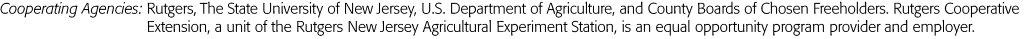 